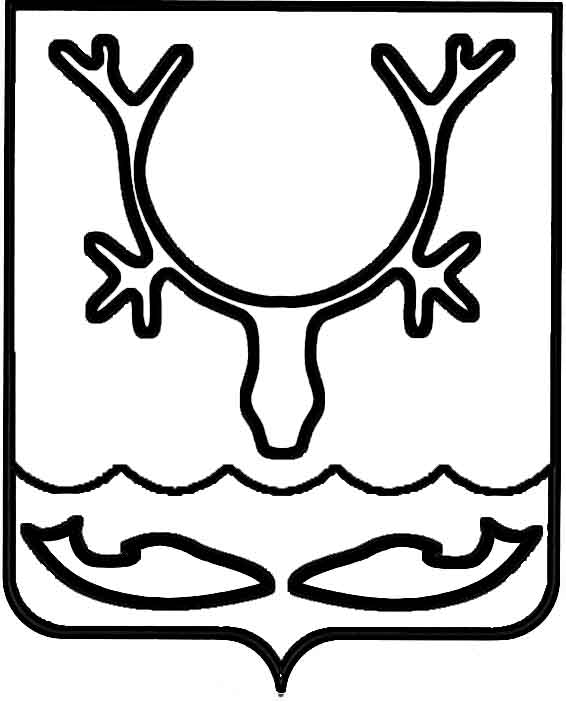 Администрация муниципального образования
"Городской округ "Город Нарьян-Мар"ПОСТАНОВЛЕНИЕОб утверждении организации для управления многоквартирным домом № 9А                            по ул. Заводской в г. Нарьян-МареВ соответствии с частью 17 статьи 161 Жилищного кодекса Российской Федерации, Правилами определения управляющей организации для управления многоквартирным домом, в отношении которого собственниками помещений 
в многоквартирном доме не выбран способ управления таким домом или выбранный способ управления не реализован, не определена управляющая организация, утвержденными постановлением Правительства Российской Федерации от 21.12.2018 № 1616, постановлением Администрации МО "Городской округ "Город Нарьян-Мар" от 19.02.2019 № 203 "Об утверждении перечня организаций для управления многоквартирным домом, в отношении которого собственниками помещений 
в многоквартирном доме не выбран способ управления таким домом или выбранный способ управления не реализован, не определена управляющая организация",  протоколом вскрытия конвертов с заявками на участие в открытом конкурсе 
по извещению № 041019/1326450/01 от 07.11.2019 Администрация муниципального образования "Городской округ "Город Нарьян-Мар"П О С Т А Н О В Л Я Е Т:Определить из перечня организаций для управления многоквартирным домом, в отношении которого собственниками помещений в многоквартирном доме не выбран способ управления таким домом или выбранный способ управления 
не реализован, не определена управляющая организация, в качестве управляющей организации для управления многоквартирным домом № 9А по ул. Заводской 
в г. Нарьян-Маре управляющую организацию ООО УК "МКД-Сервис" с даты внесения изменений в реестр лицензий субъекта Российской Федерации.Утвердить перечень работ и услуг по управлению многоквартирным домом, услуг и работ по содержанию и ремонту общего имущества в многоквартирном 
доме № 9А по ул. Заводской в г. Нарьян-Маре согласно приложению к настоящему постановлению.Установить плату за содержание жилого помещения в размере 
87,72 руб./кв.м/месяц.Управлению жилищно-коммунального хозяйства Администрации муниципального образования "Городской округ "Город Нарьян-Мар" в течение одного рабочего дня со дня подписания настоящего постановления разместить его                                        в государственной информационной системе жилищно-коммунального хозяйства 
и на официальном сайте Администрации муниципального образования "Городской округ "Город Нарьян-Мар". Управлению жилищно-коммунального хозяйства Администрации муниципального образования "Городской округ "Город Нарьян-Мар" в течение одного рабочего дня со дня подписания настоящего постановления направить 
копию постановления в Государственную инспекцию строительного и жилищного надзора Ненецкого автономного округа и в управляющую организацию 
ООО УК "МКД-Сервис". Муниципальному казенному учреждению "Управление городского                                                       хозяйства г. Нарьян-Мара" в течение пяти рабочих дней со дня подписания                     настоящего постановления известить собственников помещений в многоквартирном                доме об определении управляющей организации путем размещения                                                     информации на информационных стендах в многоквартирном доме.Настоящее постановление вступает в силу со дня подписания, подлежит опубликованию в официальном бюллетене городского округа "Город Нарьян-Мар"                 "Наш город".Приложениек постановлению Администрациимуниципального образования "Городской округ "Город Нарьян-Мар"от 05.12.2019 № 118905.12.2019№1189И.о. главы города Нарьян-Мара Д.В. АнохинПЕРЕЧЕНЬобязательных работ и услуг по содержанию и ремонтуобщего имущества собственников помещений  в многоквартирном доме№ 9А по  ул. ЗаводскаяПЕРЕЧЕНЬобязательных работ и услуг по содержанию и ремонтуобщего имущества собственников помещений  в многоквартирном доме№ 9А по  ул. ЗаводскаяПЕРЕЧЕНЬобязательных работ и услуг по содержанию и ремонтуобщего имущества собственников помещений  в многоквартирном доме№ 9А по  ул. ЗаводскаяПЕРЕЧЕНЬобязательных работ и услуг по содержанию и ремонтуобщего имущества собственников помещений  в многоквартирном доме№ 9А по  ул. ЗаводскаяПЕРЕЧЕНЬобязательных работ и услуг по содержанию и ремонтуобщего имущества собственников помещений  в многоквартирном доме№ 9А по  ул. Заводская№ п/пНаименование работ и услугПериодичность выполнения работ и оказания услугГодовая плата (рублей)Стоимость на 1 кв.м. общей площади (рублей в месяц) Плата за содержание жилого помещения Плата за содержание жилого помещения585 974,1987,72          в том числе:          в том числе:I. За услуги, работы по управлению многоквартирным домом, за содержание и текущий ремонт общего имущества I. За услуги, работы по управлению многоквартирным домом, за содержание и текущий ремонт общего имущества 572 251,8885,671Работы, необходимые для надлежащего содержания несущих конструкций и ненесущих конструкций многоквартирного дома35 339,325,291.1Техническое обслуживание конструктивных элементов2 раза в год10 621,841,591.1.1Проверка технического состояния видимых частей конструкций фундамента2 раза в год1.1.2Проверка состояния гидроизоляции фундаментов 2 раза в год1.1.3Осмотр стен2 раза в год1.1.4Осмотр перекрытий и покрытий2 раза в год1.1.5Проверка кровли на отсутствие протечек2 раза в год1.1.6Проверка температурно-влажностного режима и воздухообмена на чердаке2 раза в год1.1.7Проверка и при необходимости очистка кровли от скопления снега и наледи2 раза в год1.1.8Проверка состояния и при необходимости обработка деревянных поверхностей антисептическими и антипереновыми составами в домах с деревянными лестницами2 раза в год1.1.9Контроль состояния и восстановление плотности притворов входных дверей2 раза в год1.1.10Проверка состояния перегородок, внутренней отделки, полов помещений, относящихся к общему имуществу 
в многоквартирном доме2 раза в год1.1.11Проверка целостности оконных и дверных заполнений, плотности притворов, механической прочности и работоспособности фурнитуры элементов оконных и дверных заполнений в помещениях, относящихся к общему имуществу в многоквартирном доме2 раза в год1.1.12При выявлении повреждений и нарушений конструктивных элементов - разработка плана восстановительных работ 2 раза в год1.2Текущий ремонт конструктивных элементовпри необходимости24 717,483,701.2.1При выявлении нарушений, приводящих к протечкам кровли, - незамедлительное их устранение. В остальных случаях - разработка плана восстановительных работ 
(при необходимости), проведение восстановительных работпри необходимости1.2.2Восстановление или замена отдельных элементов крылец при необходимости1.2.3При наличии угрозы обрушения отделочных слоев или нарушения защитных свойств отделки по отношению к несущим конструкциям и инженерному оборудованию - устранение выявленных нарушенийпри необходимости1.2.4При выявлении нарушений целостности оконных и дверных заполнений в отопительный период - незамедлительный ремонт. В остальных случаях - разработка плана восстановительных работ 
(при необходимости), проведение восстановительных работпри необходимости2Работы, необходимые для надлежащего содержания оборудования и систем инженерно-технического обеспечения, входящих в состав общего имущества в многоквартирном доме90 749,2113,582.1Техническое обслуживание системы отопления по мере необходимости6 279,580,942.1.1Проверка исправности, работоспособности, регулировка и техническое обслуживание элементов системы отопления, относящихся к общедомовому имуществу многоквартирного домапо мере необходимости2.1.2Постоянный контроль параметров теплоносителя (давления, температуры, расхода) и незамедлительное принятие мер к восстановлению требуемых параметров отопленияпо мере необходимости2.1.3Испытания на прочность и плотность (гидравлические испытания) узлов ввода и систем отопления, промывка и регулировка систем отопленияпо мере необходимости2.1.4Удаление воздуха из системы отопленияпо мере необходимости2.1.5Промывка централизованных систем теплоснабжения для удаления накипно-коррозионных отложенийпо мере необходимости2.2Текущий ремонт системы отопленияпри необходимости10 287,821,542.2.1Восстановление работоспособности (ремонт, замена) оборудования и отопительных приборов, относящихся к общему имуществу в многоквартирном домепри необходимости2.2.2Восстановление герметичности участков трубопроводов и соединительных элементов в случае их разгерметизациипри необходимости2.3Техническое обслуживание системы водоотведения67 299,5710,072.3.1Вывоз стоков с размещением1 раз в год67 299,5710,072.4Текущий ремонт системы водоотведенияпри необходимости669,480,102.4.1Ремонт крышек септиков, выгребных ямпри необходимости669,480,102.5Техническое обслуживание системы электроснабжения2 раза в год2 538,550,382.5.1Проверка заземления оболочки электрокабеля, замеры сопротивления изоляции проводов2 раза в год2.5.2Проверка и обеспечение работоспособности устройств защитного отключения2 раза в год2.6Текущий ремонт системы электроснабженияпо мере необходимости3 674,220,552.6.1Замена вышедших из строя датчиков, проводки по мере необходимости3Работы и услуги по содержанию иного общего имущества в многоквартирном доме309 014,7446,273.1Уборка мест общего пользования204 965,0430,683.1.1Подметание тамбуров, коридоров, лестничных площадок и маршей3 раза в неделю148 667,8222,253.1.2Мытье тамбуров, коридоров, лестничных площадок и маршей2 раза в месяц52 349,647,843.1.3Влажная протирка подоконников2 раза в год25,790,003.1.4Влажная протирка перил лестниц1 раз в месяц515,760,083.1.5Влажная протирка дверей1 раз в месяц3 045,000,463.1.6Мытье окон, в. т.ч. рамы, переплеты, стекла (легкодоступные)2 раза в год361,030,053.2Дезинсекция и дератизация5 028,660,753.2.1Дератизация и дезинсекция с применением готовой приманки1 раз в 2 года5 028,660,753.3Уборка придомовой территории31 395,754,713.3.1Подметание ступеней и площадок перед входом в подъезд2 раза в неделю193,920,033.3.2Подметание территории в теплый период2 раза в неделю1 272,690,193.3.3Подметание территории в дни без снегопада5 раза в неделю5 459,560,823.3.4Сдвигание свежевыпавшего снега в дни сильных снегопадовпо мере необходимости10 195,991,533.3.5Очистка от снега и наледи участков территории, недоступных для механизированной уборкипо мере необходимости362,640,053.3.6Посыпка территории песком или смесью песка с хлоридамипо мере необходимости2 574,310,393.3.7Уборка контейнерной площадки5 раз в неделю11 336,641,703.4Работы по обеспечению вывоза бытовых отходов64 953,139,733.4.1Сбор и вывоз твердых бытовых отходов (с размещением на свалке)по мере необходимости60 961,459,133.4.2Организация мест накопления бытовых отходов, сбор отходов I - IV классов опасности (отработанных ртутьсодержащих ламп и др.) и их передача в специализированные организациипо мере необходимости3 991,680,603.5Обеспечение устранения аварий в соответствии с установленными предельными сроками на внутридомовых инженерных системах в многоквартирном доме, выполнение заявок населения2 672,160,403.5.1Аварийное обслуживание оборудования и сетей отопленияпостоянно1 336,080,203.5.2Аварийное обслуживание оборудования и сетей электроснабженияпостоянно1 336,080,204 Услуги и работы по управлению многоквартирным домомпостоянно137 148,6120,53II.   За коммунальные ресурсы, используемые в целях содержания общего имущества МКДII.   За коммунальные ресурсы, используемые в целях содержания общего имущества МКД13 722,312,051.1Электрическая энергия, потребляемая при содержании общего имущества в многоквартирном доме13 722,312,05